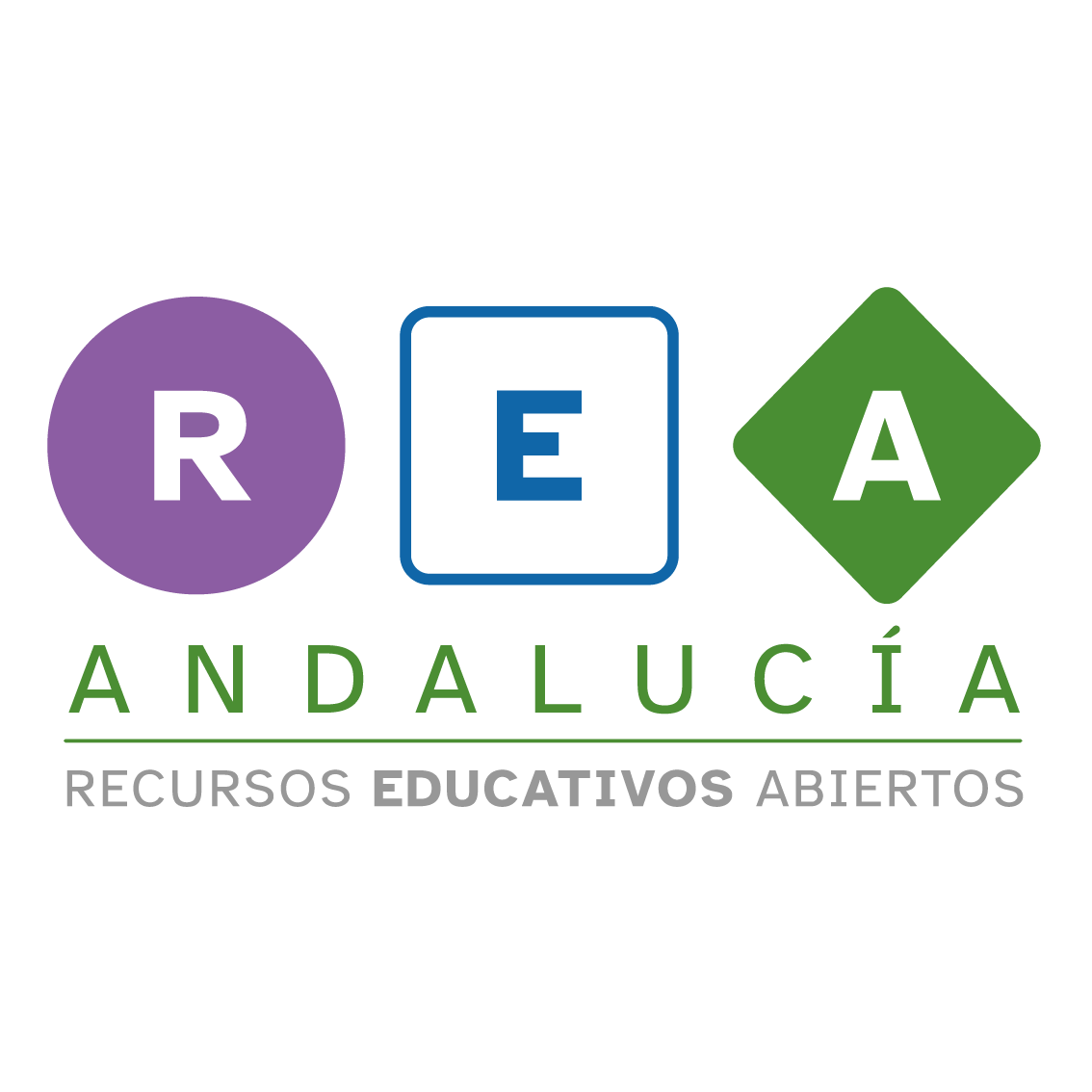 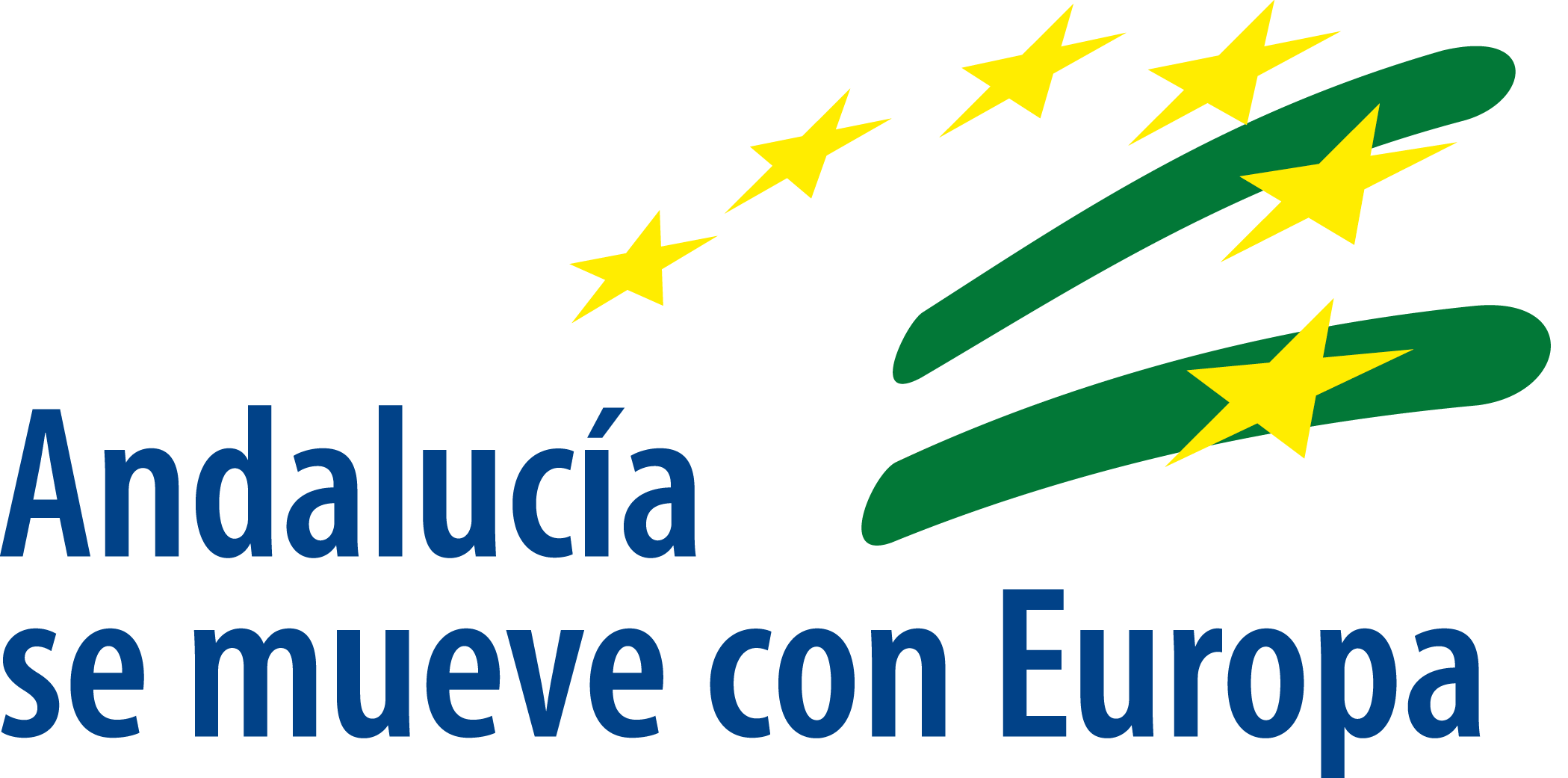 Poniendo puntos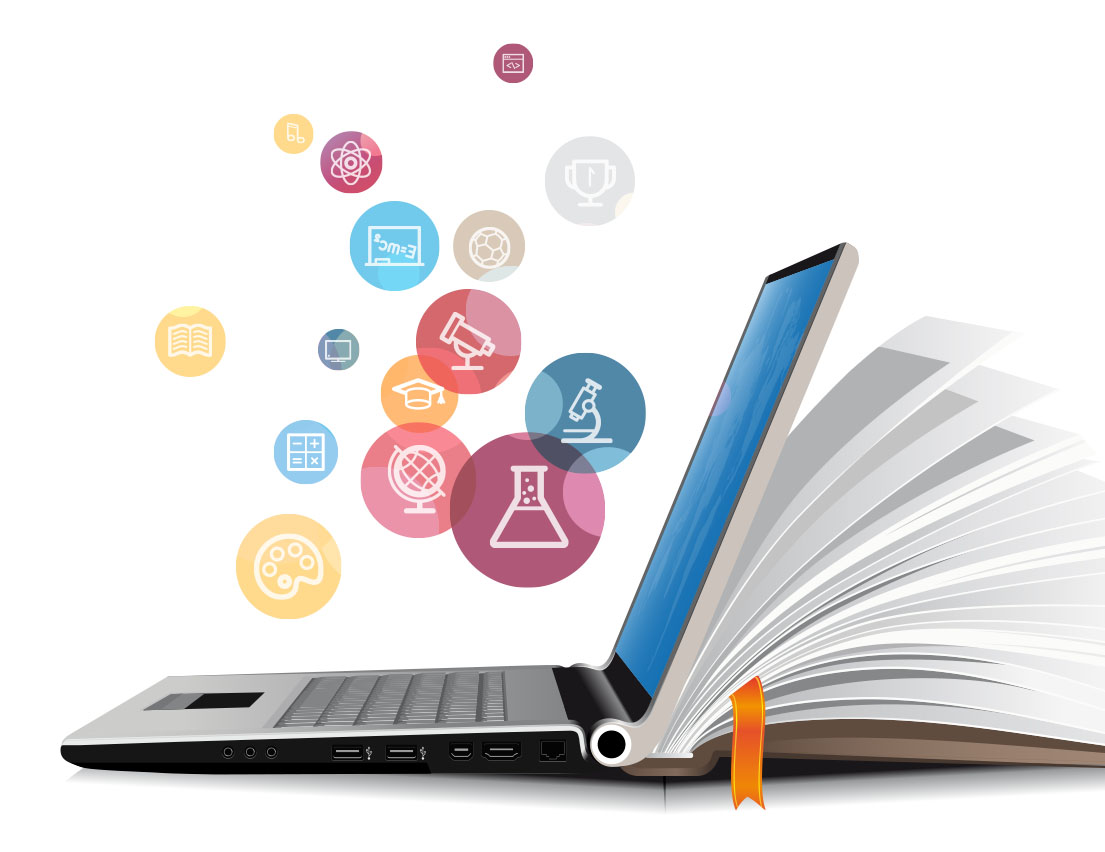 Pon los puntos que sean necesarios para que los carteles se entiendan.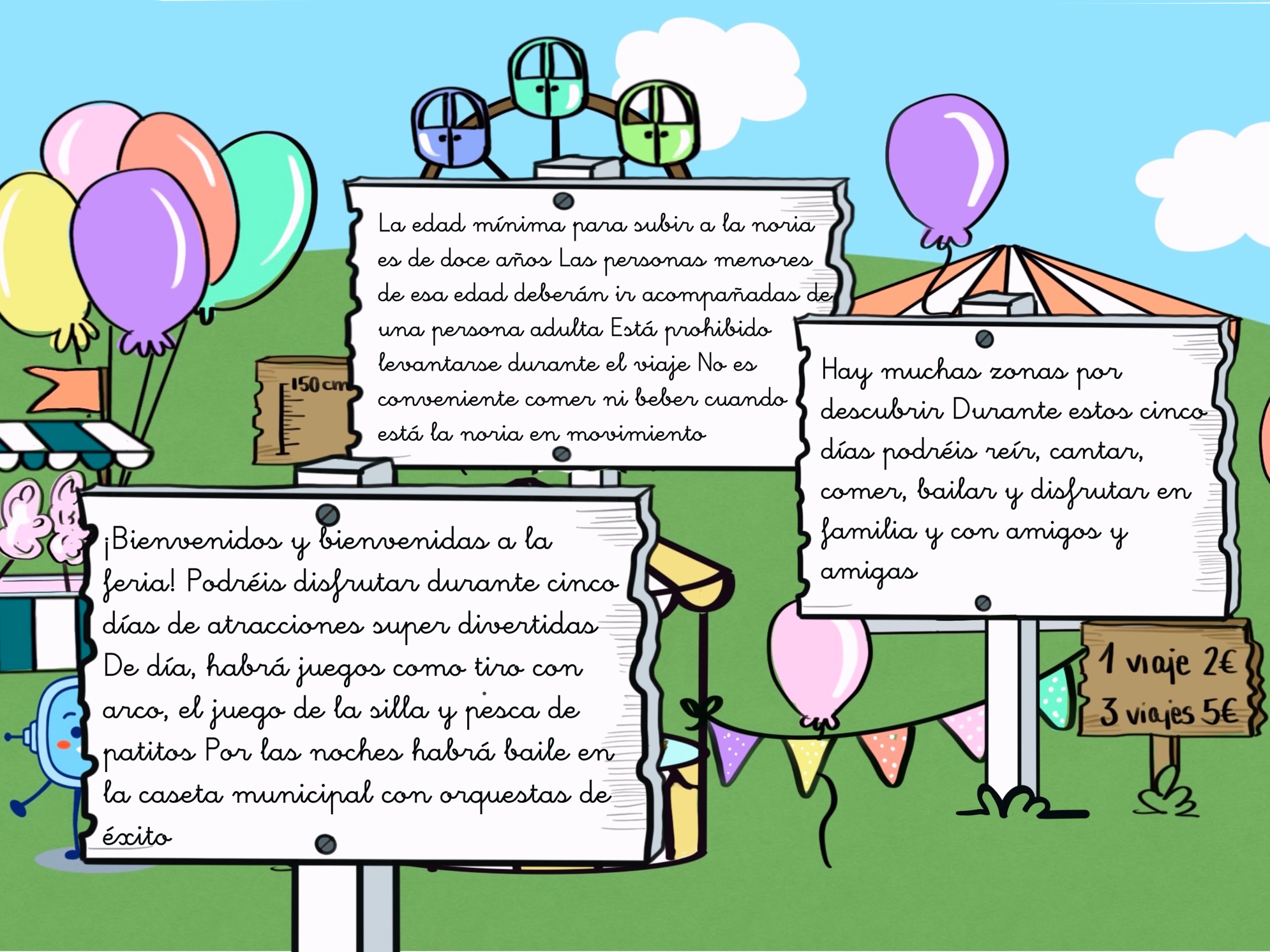 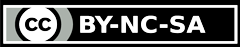 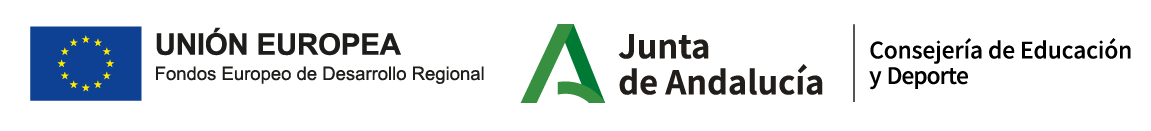 